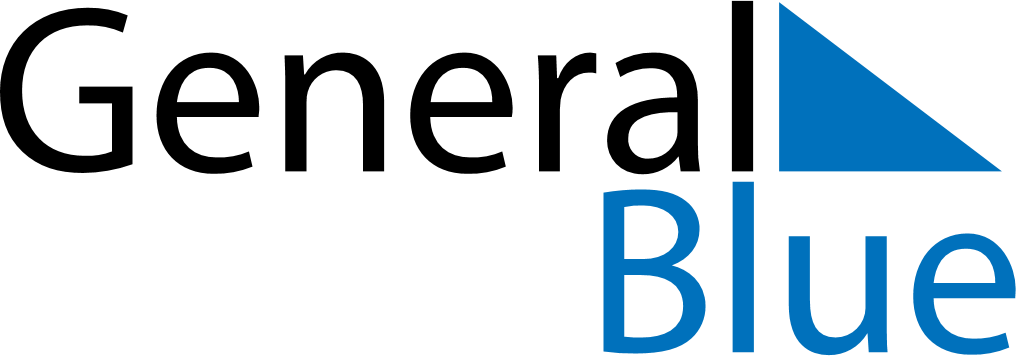 April 2024April 2024April 2024April 2024April 2024April 2024Slonim, Grodnenskaya, BelarusSlonim, Grodnenskaya, BelarusSlonim, Grodnenskaya, BelarusSlonim, Grodnenskaya, BelarusSlonim, Grodnenskaya, BelarusSlonim, Grodnenskaya, BelarusSunday Monday Tuesday Wednesday Thursday Friday Saturday 1 2 3 4 5 6 Sunrise: 6:52 AM Sunset: 7:53 PM Daylight: 13 hours and 0 minutes. Sunrise: 6:49 AM Sunset: 7:54 PM Daylight: 13 hours and 5 minutes. Sunrise: 6:47 AM Sunset: 7:56 PM Daylight: 13 hours and 9 minutes. Sunrise: 6:44 AM Sunset: 7:58 PM Daylight: 13 hours and 13 minutes. Sunrise: 6:42 AM Sunset: 8:00 PM Daylight: 13 hours and 17 minutes. Sunrise: 6:40 AM Sunset: 8:01 PM Daylight: 13 hours and 21 minutes. 7 8 9 10 11 12 13 Sunrise: 6:37 AM Sunset: 8:03 PM Daylight: 13 hours and 25 minutes. Sunrise: 6:35 AM Sunset: 8:05 PM Daylight: 13 hours and 30 minutes. Sunrise: 6:33 AM Sunset: 8:07 PM Daylight: 13 hours and 34 minutes. Sunrise: 6:30 AM Sunset: 8:09 PM Daylight: 13 hours and 38 minutes. Sunrise: 6:28 AM Sunset: 8:10 PM Daylight: 13 hours and 42 minutes. Sunrise: 6:26 AM Sunset: 8:12 PM Daylight: 13 hours and 46 minutes. Sunrise: 6:23 AM Sunset: 8:14 PM Daylight: 13 hours and 50 minutes. 14 15 16 17 18 19 20 Sunrise: 6:21 AM Sunset: 8:16 PM Daylight: 13 hours and 54 minutes. Sunrise: 6:19 AM Sunset: 8:18 PM Daylight: 13 hours and 58 minutes. Sunrise: 6:17 AM Sunset: 8:19 PM Daylight: 14 hours and 2 minutes. Sunrise: 6:14 AM Sunset: 8:21 PM Daylight: 14 hours and 6 minutes. Sunrise: 6:12 AM Sunset: 8:23 PM Daylight: 14 hours and 10 minutes. Sunrise: 6:10 AM Sunset: 8:25 PM Daylight: 14 hours and 14 minutes. Sunrise: 6:08 AM Sunset: 8:27 PM Daylight: 14 hours and 18 minutes. 21 22 23 24 25 26 27 Sunrise: 6:06 AM Sunset: 8:28 PM Daylight: 14 hours and 22 minutes. Sunrise: 6:03 AM Sunset: 8:30 PM Daylight: 14 hours and 26 minutes. Sunrise: 6:01 AM Sunset: 8:32 PM Daylight: 14 hours and 30 minutes. Sunrise: 5:59 AM Sunset: 8:34 PM Daylight: 14 hours and 34 minutes. Sunrise: 5:57 AM Sunset: 8:36 PM Daylight: 14 hours and 38 minutes. Sunrise: 5:55 AM Sunset: 8:37 PM Daylight: 14 hours and 42 minutes. Sunrise: 5:53 AM Sunset: 8:39 PM Daylight: 14 hours and 46 minutes. 28 29 30 Sunrise: 5:51 AM Sunset: 8:41 PM Daylight: 14 hours and 50 minutes. Sunrise: 5:49 AM Sunset: 8:43 PM Daylight: 14 hours and 54 minutes. Sunrise: 5:47 AM Sunset: 8:44 PM Daylight: 14 hours and 57 minutes. 